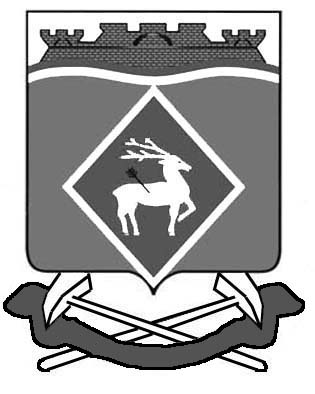 АДМИНИСТРАЦИЯ  ГРУШЕВО-ДУБОВСКОГО СЕЛЬСКОГО  ПОСЕЛЕНИЯПОСТАНОВЛЕНИЕ 31.01.2018 года                                                                           х. Грушевка                                                      № 11       В соответствии с Федеральными законами от 12.01.1996 № 8-ФЗ «О погребении и похоронном деле», с п.17 ч.1 ст.15 от 06.10.2003  № 131-ФЗ «Об общих принципах организации местного самоуправления в Российской Федерации»,от 01.12.2014 №384-ФЗ «О федеральном бюджете на 2015 год и плановый период 2016-2017 годов», Областным законом от 10.12.2010 № 529-ЗС «О внесении изменений в Областной закон «О предоставлении материальной и иной помощи для погребения умерших за счет средств областного бюджета», Постановлением Правительства Российской Федерации от 26.01.2018 года № 74 «Об утверждении коэффициента индексации выплат, пособий и компенсаций в 2018 году»,  решением тарифной комиссии Администрации Грушево-Дубовского сельского поселения от 24.01.2018 года  № 14ПОСТАНОВЛЯЮ1.Внести изменения в приложения к постановлению от 21.04.2012 года № 21«Об утверждении качественных характеристик и стоимости гарантированных услуг по погребению» изложив его в новой редакции (согласно приложению). 2. Настоящее постановление вступает в силу с момента его официального опубликования и распространяются на правоотношение возникшие с 01.02.2018 г.3. Контроль за исполнением настоящего постановления оставляю за собой.Глава АдминистрацииГрушево-ДубовскогоСельского поселения                                                                       А.А.ПолупановКачественные характеристики и стоимостьгарантированных услуг по погребениюПримечание: *  Компьютерная обработка документов не является основанием для взимания дополнительной платы с населения за эти услуги.Предоставление дополнительных услуг типа ламинирования документов, выдачи плана кладбища и т. п. производится только с согласия клиента.Население в наглядной и доступной форме информируется:о качественных характеристиках гарантированных услуг по погребению;о стоимости гарантированных услуг по погребению;об услугах по оформлению документов, необходимых для погребения, за которые плата не взимается;о дополнительных услугах, предоставление которых осуществляется только после предварительного уведомления клиента о них и его согласия.**  Затраты на оформление документов, необходимых для погребения, включаются в общехозяйственные расходы. Дополнительная плата за эти услуги не взимается.***  Предварительная (не в назначенное время похорон) доставка гроба относится к дополнительной услуге.Взимание платы за срочность при оказании услуг по погребению, учитывая их специфику и социальную значимость, не допускается.        О внесении изменений в постановление Администрации Грушево-Дубовского сельского поселения от 21.04.2012 № 21 «Об утверждении качественных характеристик и стоимости гарантированных услуг по погребению»приложение к постановлению Администрации Грушево-Дубовского сельского поселения  от 31.01.2018 года №11№п/пНаименование услугиНаименование услугиКачественные характеристики услугиКачественные характеристики услугиЕд. изм. услугиСтоимость услуги, руб.1.223345I.Гарантированный перечень услуг по погребению согласно статье 9 федерального закона от 12.01.1996 №8-ФЗГарантированный перечень услуг по погребению согласно статье 9 федерального закона от 12.01.1996 №8-ФЗГарантированный перечень услуг по погребению согласно статье 9 федерального закона от 12.01.1996 №8-ФЗГарантированный перечень услуг по погребению согласно статье 9 федерального закона от 12.01.1996 №8-ФЗГарантированный перечень услуг по погребению согласно статье 9 федерального закона от 12.01.1996 №8-ФЗГарантированный перечень услуг по погребению согласно статье 9 федерального закона от 12.01.1996 №8-ФЗ1.Оформление документов, необходимых для погребения в салоне-магазине, на кладбище или в другом подразделении предприятия, на которое возложены данные функции*Оформление документов, необходимых для погребения в салоне-магазине, на кладбище или в другом подразделении предприятия, на которое возложены данные функции*свидетельство о смерти;документы на отвод участка для захоронения;документы на повторное захоронение;счёт-заказ на похороны и получение платы за услуги;регистрация захоронения умершего в книге установленной формы (ручная или компьютерная обработка документов) с соответствующей отметкой на разбивочном чертеже квартала кладбища;выдача родственнику, ответственному за могилу, удостоверения о захоронении с указанием фамилии, имени, отчества захороненного, номера квартала, сектора, могилы и даты захоронениясвидетельство о смерти;документы на отвод участка для захоронения;документы на повторное захоронение;счёт-заказ на похороны и получение платы за услуги;регистрация захоронения умершего в книге установленной формы (ручная или компьютерная обработка документов) с соответствующей отметкой на разбивочном чертеже квартала кладбища;выдача родственнику, ответственному за могилу, удостоверения о захоронении с указанием фамилии, имени, отчества захороненного, номера квартала, сектора, могилы и даты захоронения1 оформление**2.Предоставление (изготовление) гроба и других предметов, необходимых для погребенияПредоставление (изготовление) гроба и других предметов, необходимых для погребения2.1.2.1.Изготовление гробаИзготовление гробаГроб, строганный из пиломатериалов толщиной 25-, обитый внутри и снаружи тканью хлопчатобумажной, с ножками, без ручек, с изголовьем из древесных опилок. Размер 1,95×0,65×0,44 м1 гроб1919,252.22.2Изготовление табличкиИзготовление табличкиТабличка пластмассовая размером 17,0×26,0 см на деревянном брусе 1,5×0,04×0,04 м с указанием фамилии, имени, отчества, даты рождения и смерти и регистрационного номера1 шт186,8033Доставка гроба автокатафалком в назначенное время похорон, погрузка  и перевозка гроба с телом (останками) умершего к месту захоронения автокатафалкомДоставка гроба автокатафалком в назначенное время похорон, погрузка  и перевозка гроба с телом (останками) умершего к месту захоронения автокатафалкомПогрузить гроб в автокатафалк, доставить и выгрузить гроб в месте нахождения умершего в назначенное время похорон. Вынести гроб с телом (останками) умершего, установить на автокатафалк, доставить к месту прощания (место работы или место жительства умершего) с умершим и к месту погребения, выгрузить гроб с телом (останками) умершего с автокатафалка и поднести к месту захоронения1 перевозка1899,3744Погребение умершегоПогребение умершего4.14.1Рытьё могилы и захоронениеРытьё могилы и захоронениеРасчистить и разметить место могилы. Рытьё могилы вручную. Размер 2,3×1,0×1,5 м. Подноска гроба к могиле, установка и забивка крышки гроба, установка его в могилу. Засыпка могилы вручную и устройство надмогильного холма, установка таблички1 погребение1695,89ИТОГОИТОГО5701,31IIIIГарантированный перечень услуг по погребению согласно статье 12 федерального закона от 12.01.1996 №8-ФЗГарантированный перечень услуг по погребению согласно статье 12 федерального закона от 12.01.1996 №8-ФЗГарантированный перечень услуг по погребению согласно статье 12 федерального закона от 12.01.1996 №8-ФЗГарантированный перечень услуг по погребению согласно статье 12 федерального закона от 12.01.1996 №8-ФЗГарантированный перечень услуг по погребению согласно статье 12 федерального закона от 12.01.1996 №8-ФЗ1.1.Оформление документов, необходимых для погребения*Оформление документов, необходимых для погребения*справка о смерти;регистрация захоронения умершего в книге установленной формы1 оформление**2.2.Облачение телаОблачение телаДля облачения используется покрывало из ткани хлопчатобумажной. Размер 2,0×0,8 м1 покрывало160,463.3.Предоставление (изготовление) гроба и других предметов, необходимых для погребенияПредоставление (изготовление) гроба и других предметов, необходимых для погребения3.1.3.1.Изготовление гробаИзготовление гробаГроб строганный из пиломатериалов толщиной 25-, необитый, с ножками, без ручек. Размер 1,95×0,65×0,44 м1 гроб1552,283.2.3.2.Изготовление табличкиИзготовление табличкиТабличка пластмассовая размером 17,0×26,0 см на деревянном брусе 1,5×0,04×0,04 м с указанием фамилии, имени, отчества, даты рождения и смерти и регистрационного номера1 шт.186,784.4.Доставка гроба автокатафалком в назначенное время похорон, погрузка  и перевозка гроба с телом (останками) умершего к месту захоронения автокатафалкомДоставка гроба автокатафалком в назначенное время похорон, погрузка  и перевозка гроба с телом (останками) умершего к месту захоронения автокатафалкомПогрузить гроб в автокатафалк, доставить и выгрузить гроб в назначенное время  в морге, установить на автокатафалк, доставить к месту погребения, выгрузить гроб с телом (останками) умершего с автокатафалка и поднести к месту захоронения1 перевозка1601,355.5.Погребение умершегоПогребение умершего5.1.5.1.Рытьё могилы и захоронение Рытьё могилы и захоронение Расчистить и разметить место могилы. Рытьё могилы вручную. Размер 2,3×1,0×1,5 м. Подноска гроба к могиле, установка и забивка крышки гроба, установка его в могилу. Засыпка могилы вручную и устройство надмогильного холма1 погребение1695,89ИТОГОИТОГО5196,76